To help me get to know your family, please provide the information listed below. Attached are the following:Intake packet – Please complete, sign all portions and return prior to or at your first appointment.Treatment ContractCustody/Divorce Agreement (if applicable)Consent for Release and Retrieval of Medical/Mental Health InformationNew Patient Intake QuestionnaireNo-Show and Late-Show PolicyHolidays/Out of office datesElectronic Payment Authorization through Retriever.Financial information including explanation of Electronic Payment service, feesSimret Nanda, M.D./Peace of Mind, Inc. 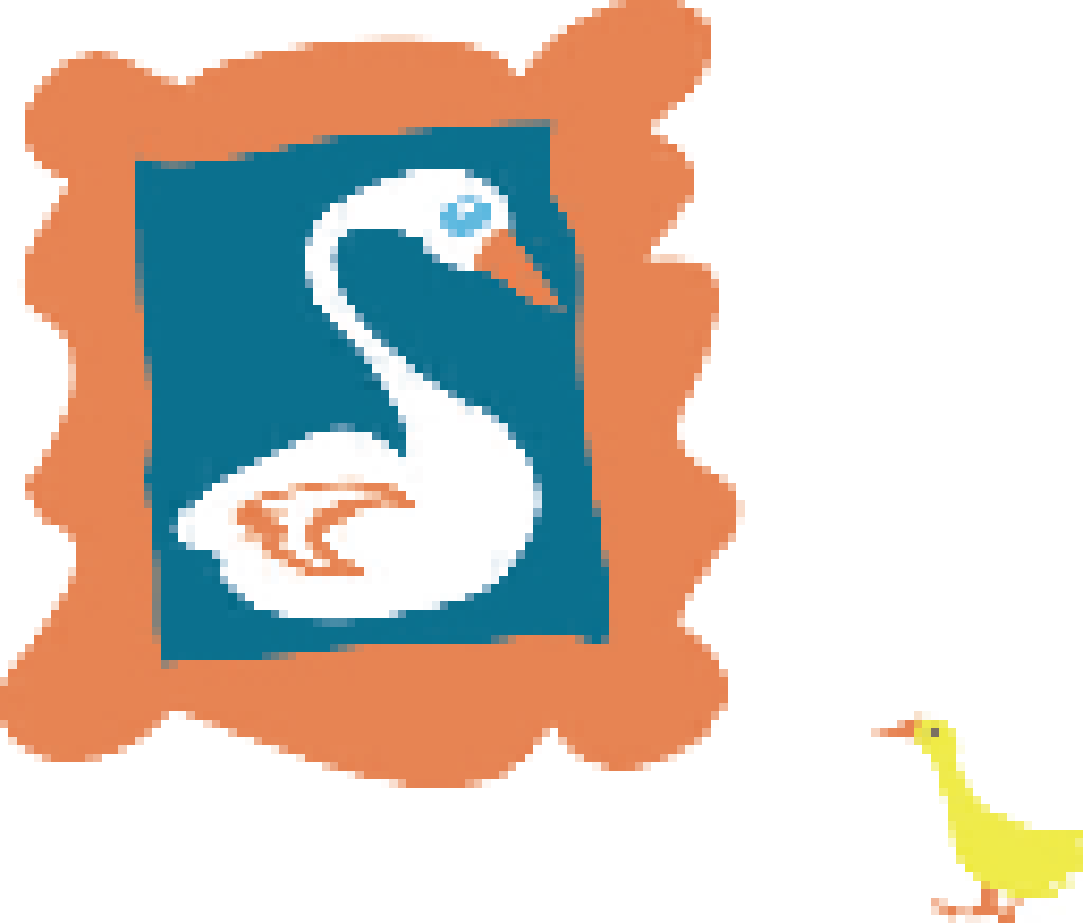 Board Certified Child/Adolescent and Adult Psychiatrist2950 Camino Diablo Suite 120Walnut Creek, CA 94597Phone number (925) 388-6785Fax number (925) 888- 8586drnanda@drsnanda.comTREATMENT CONTRACT 2024PATIENT NAME: ___________________________DATE OF BIRTH: ___________________________I, ___________________________________________________________ agree to guarantee and take responsibility for payment of all charges for services rendered to the above-named patient by Simret Nanda, MD.  I understand and accept that my responsibility for such charges cannot be modified or assigned without the written consent of Dr. Nanda.I understand that Dr. Nanda charges $600.00 per hour broken down by 15-minute intervals, or in-office consultation, that she charges $600.00 per hour, broken down into 15 minute intervals, for patient consultations via telephone/email extending over 15 minutes in length, and that she charges $600.00 per hour to review records and prepare reports, broken down by 15 minute intervals. This fee is the psychiatric medication management and treatment fees. I do understand that she has a different weekly or bi-weekly psychotherapy fees. Follow-up appointments are at minimum every 3 months to continue to be an active patient in Dr. Nanda’s practice. I understand that Dr. Nanda requires direct payment at the time of service and does not bill insurance.  Dr. Nanda provides patients with an invoice/superbill that can be used for insurance reimbursement.I understand that all refills and medication changes will be done in my appointments with Dr. Nanda and that refills requested outside of my appointments will be charged a $150 fee for 15 minutes of Dr. Nanda’s time.  Refills should be requested at least 7 days ahead of time so that Dr. Nanda has ample time to fill the prescription. I understand that I will NOT change my medications/doses without talking with Dr. Nanda first. Patients on controlled medications have to be seen in-person in the office at least once per year. I understand that Dr. Nanda is a mandated reporter for all forms of child abuse and adult abuse and has to report to Child Protective services and Adult Protective services. I understand that Dr. Nanda’s business hours are from 9am-5pm and her private practice days are Mondays, Wednesdays and Fridays. If there is an emergency and I cannot reach Dr. Nanda then I will go to the nearest emergency room. Please be aware of Dr. Nanda’s vacation times as she will be unreachable during those times and patients will have to go to the ER if they need psychiatric treatment. I understand that, other than in emergency situation, late cancellations (less than 24 hours’ notice or 1 business day prior to the appointment time) or “no shows” to scheduled appointment will result in my being held responsible for the full fee. Appointments should be made well ahead of time and last-minute appointments are for emergencies only. I understand that is Dr. Nanda’s has an assistant that can be reached via email- info@drsnanda.com. Simple Practice will be used for scheduling appointments and for billing and appts can be scheduled and changed online now. This scheduling system also indicates vacation days for Dr. Nanda as well. All appts can be scheduled by Dr. Nanda’s assistant and online on Simple Practice, here is the Simple practice link- https://simret-nanda.clientsecure.me Dr. Nanda is not using email/text to discuss medications or treatment issues. All of this has to be done in our sessions. Emails are for scheduling and sending over letters/records only. In the event that the above patient’s account must be turned over to an attorney for collection, I accept full responsibility for all reasonable attorney’s fees and costs that may be incurred by Dr. Nanda in the collection of said account. There is a small administrative fee ($50) that will be charged to the patient if requesting the release of their medical records to another medical facility/medical provider On behalf of the above-mentioned patient, I authorize Dr. Nanda to release information pertinent to billing and collecting outstanding balances on the patient’s account.With my signature below, I provide my consent for Dr. Nanda to provide treatment to the above-named patient.SIGNATURE OF PATIENT (IF OVER 18): _____________________________________SIGNATURE OF PARENT (IF PATIENT IS UNDER 18): _____________________SIGNATURE OF ADDITIONAL PARTY (OPTIONAL): ________________________DATE: ____________________Treatment Codes and Types for Dr. Nanda:90972 Psychiatric Diagnostic EvaluationFor children/adolescents it is $1800 (3 hours) – 2 hours face to face time and 1 hour to speak and review records from other treatment providers – primary care doctors/therapists/previous psychiatrist/teachers etc. *Please note that your in-person appointment with Dr. Nanda will be 2 hours in length. *For Adults it is $1200 (2 hours)- 1.5 hours face to face time and ½ hour to speak and review records from other treatment providers- primary care doctor/therapist/previous therapist etc. *Please note that your in-person appointment with Dr. Nanda will only be 1.5 hours in length. *Court Evaluations $3,000 (5 hours)- 2 hours face to face time, 1 hour to speak and review records from other treatment providers, 1 hour to write up letters/reports for court, 1 hour to speak with lawyer. *Please note that your in-person appointment with Dr. Nanda will only be 2 hours in length. *99213- Medication Follow up appts (30min) – For Children and Adults - $300- 20min face to face time and 10min for Dr. Nanda to write her note/schedule/bill. 90792a- Medication re-evaluation appt (60min) if patient has not been seen in over > 3 months- 1 hour - $600.No Shows/late cancellations – responsible for the full fee of the session. 99213 Medication refill (15min) - $150 for a 15min refill in between Dr. Nanda’s appt99213 Letter writing/forms for schools/therapists/work/landlords etc.- I charge for my time 15min-30min- $150-$300. Court letters take more time and I charge more for write up/letters for court. 90837- Psychotherapy (individual)- (60 min) for children/adults weekly- $300- 50min face to face time and 10min for Dr. Nanda to write her note/schedule/bill90847- Family psychotherapy session with patient present (60min) for children/adults- $300- 50min face to face time and 10min for Dr. Nanda to write her note/schedule/bill90846 Family psychotherapy session without patient present (60min) for children/adults-- $300- 50min face to face time and 10min for Dr. Nanda to write her note/schedule/bill99367- Treatment team meeting with schools or therapist/doctors (with/without patient present)- $300 (30min)-$600 (60min) depends on the length/type of the meeting. SIGNATURE OF PATIENT (IF OVER 18): ___________________________________________SIGNATURE OF PARENT (IF PATIENT IS UNDER 18): ____________________________SIGNATURE OF ADDITIONAL PARTY (OPTIONAL): ______________________________DATE: ____________________Vacation dates for 2024 for Dr. Nanda:Jan 1st-9th on Vacation for New year’s/Winter breakFeb. 14th-19th Vacation for Dr. Nanda’s birthday and President’s Day February 19th, 2024.International association of Child/Adolescent Psychiatry Conference in Brazil on May 20-24th and Memorial Day May 27th (Full vacation dates to be determined) June 27th- July 2nd Vacation days Labor Day- Sept 2nd, 2024 Nov 25th -29th for Thanksgiving break. Thanksgiving Day is 11/28/24December 25th- Christmas Day Dr. Nanda will be taking another vacation throughout the year which is currently TBD. She will inform all clients once she knows when she will be taking this vacation.SIGNATURE OF PATIENT (IF OVER 18): _____________________________________SIGNATURE OF PARENT (IF PATIENT IS UNDER 18): _____________________SIGNATURE OF ADDITIONAL PARTY (OPTIONAL): ________________________DATE: ____________________Simret Nanda, M.D./Peace of Mind, Inc. Board Certified Child/Adolescent and Adult Psychiatrist2950 Camino Diablo Suite 120Walnut Creek, CA 94597Phone number (925) 388-6785Fax number (925) 888- 8586drnanda@drsnanda.comInformed Consent: Post Divorce/Two Family AgreementsChild: _________________________________   Is this a joint or sole custody? ____Joint ____SoleMother: _______________________________   Father: ___________________________________1: It is important for you to be informed about the services you will receive in this office. For your protection, you need to know the following. 	A: Litigation: Psychiatrists provide diagnostic evaluations and medication management. Evaluations are often requested in terms of litigation that may arise post-divorce, for example, to help determine visitation or care patterns. The services I provide here are in the context of psychiatric care management.  By signing this form, I agree not to request Dr. Nanda to communicate with my attorney or with any court about what he knows about me or my child. Such communication can only occur through a second mental health professional hired specifically as an evaluator to offer recommendations to me or my attorney or the court. My child must place his or her trust on the services they receive here. Protecting the psychiatric process from litigation protects my child’s trust. 	B. Special Circumstances regarding confidentiality. 1) Psychiatrists working with children need to communicate openly with both parents, the child’s therapist, pediatrician, and the school. Dr. Nanda will make every effort to respect my privacy and maintain the appropriate boundaries between the two families. She will share only essential information with my child’s physician and the school. By signing this form, I agree that information may be shared as Dr.Nanda determines to be appropriate between members of my child’s two families (including me and my child’s other parent) , my child’s therapist and the school personnel. 	2) Psychiatrists working with children need to protect the trust the child places in his or her treating doctor. While general themes may be shared with parents, there are many specifics that may remain in the privacy of the psychiatrist’s office. I understand my child’s need for age-appropriate privacy in his/her psychiatric treatment. 	C: Involvement of both parents: Dr. Nanda will make every effort to make herself available for meetings with parents in a balanced fashion between households. Telephone contact is treated like a parent meeting and billed to the parent involved.  I understand that reports are generally not available in this context.By signing this form, I acknowledge having read and understood the above information, and agree to the above statements, conditions and limitations. I may request a copy of this form. ___________________________________		_____________________________________Signature of parent or guardian			Today’s date___________________________________		_____________________________________Signature of parent or guardian			Today’s dateSimret Nanda, M.D./Peace of Mind, Inc. Board Certified Child/Adolescent and Adult Psychiatrist2950 Camino Diablo Suite 120Walnut Creek, CA 94597Phone number (925) 388-6785Fax number (925) 888- 8586drnanda@drsnanda.comCONSENT FOR RELEASE & RETRIEVE OF MENTAL HEALTH INFORMATIONPatient Name: _______________________Date: ____________DOB: __________________**Please Note: If consultation is requested and information is to be exchanged between this provider and a third party, the name, address and phone number and fax number of the designated third party should be listed in both the RELEASE and RETRIEVE section below**I hereby consent to Simret Nanda, M.D. to RELEASE INFORMATION TO THE FOLLOWING PARTIES. This includes written and verbal transfer of history, as well as mental health and treatment information for the purposes of consultation and coordination with relevant professionals.These Individuals are as follows: ___________________________________________Name, Address, Phone Number and Fax number_____________________________________________________________________________________________________________________________________________________________________________________________________________________________________________________________________________________________________I hereby consent to Simret Nanda, M.D., to RETRIEVE INFORMATION FROM THE FOLLOWING PARTIES. This includes written and verbal transfer of history, as well as mental health and treatment information for the purposes of consultation and coordination with relevant professionals.These Individuals are as follows: ____________________________________________Name, Address, Phone Number and Fax number _______________________________________________________________________________________________________________________________________________________________________________________________________________________________________________________________________________________________________________________________________________________________________________________________________________________________AUTHORIZATION: I certify that this authorization to release and/or retrieve has been made voluntarily. I understand the information to be released and/or retrieved may include information related to drug abuse, alcoholism or alcohol abuse. The released and/or retrieved information may also include psychiatric and HIV/AIDS conditions.I understand that I may revoke this authorization at any time by giving written notice to Simret Nanda, M.D., except to the extent that Simret Nanda, M.D., has already taken action on this request. This authorization will expire 1 year from the date treatment is terminated._________________________________________ _________________ Signature of Patient or Guardian 			Date_________________________________________ _________________ Witness 							DateI am revoking consent and authorization to request or release information._________________________________________ _________________ Signature Patient or Guardian 				DateSimret Nanda, M.D./Peace of Mind, Inc. Board Certified Child/Adolescent and Adult Psychiatrist2950 Camino Diablo Suite 120Walnut Creek, CA 94597Phone number (925) 388-6785Fax number (925) 888- 8586drnanda@drsnanda.comNEW PATIENT INTAKE QUESTIONNAIREPlease be advised that Parents/Caregivers who are divorced, or are currently divorcing and share custody, you must provide a signed consent to treat from both parents, a copy of the custody agreement designating parental decision making right, or both parents to participate in the initial appointment.  Dr. Simret Nanda does NOT offer custody/court ordered or forensic evaluations.  She will not be able to testify in court or provide written or verbal recommendations related to parent fitness or custody.If you have any testing results for your child (educational or psychological), please provide copies at the time of submitting completed intake packet.  Child’s Name: ____________________________________Birth Date: _______________________________________Today’s Date: ____________________________________Insurance Name: ________________________________Member ID: ______________________________________Please describe the concerns you have that led to this referral.  Examples:  Concerning behaviors or disturbances in mood, sleep, appetite, anxiety, concerns about school/work performance, family or peer relations, substance abuse, psychosis, mania, concentration, self-harm/suicidal issues, etc. ______________________________________________________________________________________________________________________________________________________________________________________________________________________________________________________________________________________________________________________________________________________________________________________________________________________________________________________________________________________________________________________________________________________________________________________________________EMERGENCY CONTACT:  (besides parent/legal guardian)Full Name:____________________________________________________________________________________Relationship to patient:________________________________________Phone______________________Today’s date:____________________PATIENT INFORMATIONFull Name:___________________________________________________________________Date of Birth:__________/__________/__________Social Security Number:___________-___________-___________Street Address:________________________________________ City:____________________ State:__________ Zip: __________________Home Phone (cell): ____________________Child’s primary care physician (PCP, pediatrician): _______________________________Street Address:________________________________________ City:____________________ State:__________ Zip: __________________Phone:________________________________FAX:___________________________________PARENT OR LEGAL GUARDIAN #1Relationship to patient: ___________________________________________________ Gender:  M     FFull Name:___________________________________________________________________Date of Birth:__________/__________/__________Social Security Number:___________-___________-___________Street Address:________________________________________ City:____________________ State:__________ Zip: __________________Home Phone: ____________________Cell Phone: _______________________Work Phone: _____________________Place of Employment: ______________________________________________________Employment Status:  full-time     part-time     unemployedOccupation: _________________________________________________________________PARENT OR LEGAL GUARDIAN #2Relationship to patient: ___________________________________________________ Gender:  M     FFull Name:___________________________________________________________________Date of Birth:__________/__________/__________Social Security Number:___________-___________-___________Street Address:________________________________________ City:____________________ State:__________ Zip: __________________Home Phone: ____________________Cell Phone: _______________________Work Phone: _____________________Place of Employment: ______________________________________________________Employment Status:  full-time     part-time     unemployedOccupation: _________________________________________________________________Did your child ever experience any type of trauma (physical, emotional, sexual, medical abuse, exposure to violence)?  YES     NOIf YES, please explain:______________________________________________________________________________________________________________________________________________________________________________________________________________________________________________________________________________________________________________________________________________________________________________________________________________________________________________________________________________________________________________________________________________________________________________________________________Child’s Past Therapists, Counselors, Psychiatrists (if any):Family BackgroundAre the Parents/Caregivers of this child:	Married	YES	NO	Date:________________________________	Separated	YES	NO	Date:________________________________	Divorced	YES	NO	Date:________________________________	Remarried	YES	NO	Date (1st Caregiver/Mother):______________________					Date (2nd Caregiver/Father):_______________________Did the 1st caregiver/mother have any previous marriages?  YES     NO     Date:_______Did the 2nd caregiver/father have any previous marriages?   YES     NO     Date:________Is your child adopted?  YES     NO   If yes, at what age?_________________Parents/Caregivers occupations?1st caregiver/mother: _____________________________________________________2nd caregiver/father: ______________________________________________________Highest level of education of each parent/caregiver?1st caregiver/mother: _____________________________________________________2nd caregiver/father: ______________________________________________________Other children living in the home:Name, age: _________________________________________________________________Name, age: _________________________________________________________________Name, age: _________________________________________________________________Name, age: _________________________________________________________________Name, age: _________________________________________________________________Name, age: _________________________________________________________________Other relatives or persons living in the home:Name, age: _________________________________________________________________Name, age: _________________________________________________________________Name, age: _________________________________________________________________Name, age: _________________________________________________________________Siblings/Half-Siblings/Step-Siblings NOT living in the home:Name, age: _________________________________________________________________Name, age: _________________________________________________________________Name, age: _________________________________________________________________Name, age: _________________________________________________________________EDUCATIONAL INFORMATION:Name of current school:________________________________________________Phone:_____________Primary teacher’s name:_______________________________________________Grade:______________Type of school:  Public     Private     Special_________________________________________________Grades repeated:__________ Grades skipped:__________ Expelled?       YES   NO     How many times?__________Does your child have any known learning disabilities?     YES     NODoes your child have an IEP (Individual Education Plan)?  YES     NOIs your child receiving any special education services (speech, reading, etc.?)?  YES    NOHow has your child’s behavior and academic performance been over the past month?Please fill in for current and all previous school years:MEDICAL HISTORY OF CHILD:  Has your child had any of the following?List all medications (psychiatric, medical, over the counter and/or herbal, supplements) that your child currently takes, with dosages:___________________________________________________________________________________________________________________________________________________________________________________________________________________________________________________________________________________________________FAMILY MEDICAL HISTORY:  Please check illnesses that any of your child’s BIOLOGICAL relatives have experienced:DEVELOPMENT AND MEDICAL HISTORYBirth History		Biological mother’s age at time of birth:  _____________________			Biological father’s age at time of birth: _______________________Was this a planned pregnancy?  YES     NO   Was this a desired/wanted pregnancy? YES     NODid biological mother smoke during pregnancy?  YES     NODrink alcohol?  YES     NO          Use Illicit drugs?   YES     NOWas biological mother under a doctor’s care during pregnancy?     YES     NOWere there any complications during pregnancy?  YES     NO     ___________________________________________________________________________________________________________________________________________________________________________________________________________________________________________________________________________________________________Was the delivery:On time?  YES     NO Early?  __________ (number of weeks) Vaginal?  	YES    NO    Forceps? 	 YES     NO     Caesarean?   	YES     NO What were the APGAR scores?  ________________________Was the baby in the hospital for more than 2 days?     YES     NODid the baby require oxygen after birth?     YES     NO___________________________________________________________________________________________________________________________________________________________________________________________________________________________________________________________________________________________________As closely as you can remember:Age of sitting alone __________  Age of rolling over __________  Age of walking __________Large motor skills developed:    FAST   SLOW    AVERAGEFine motor skills developed:      FAST   SLOW    AVERAGEDid your child seem clumsier than other children?     YES     NODid your child point to things?   YES     NOAge of first words?  __________  Age  of talking in sentences? __________Is your child:  Right-handed_____    Left-handed ______   Uses both hands equally _____Age when child chose one hand more than the other _____Age when child stayed dry during day _____Age when child stayed dry during night _____Age when child was bowel trained _____As an infant/toddler did your child establish the following routines normally?Sleep/wake cycle  YES     NO          Eating?  YES     NO     Did your child have colic?  YES     NOWas your child interested in other people?     YES     NOWas your child overly sensitive to:	Sounds?  (sirens, loud noises, etc)  YES     NO  _____________________________________Sensations? (clothing tags, socks, light touch, movements such as swinging?)  YES     NO  ____________________________________________________________________________Smells?  YES     NO  __________________________________________________________________Tastes?  YES     NO  __________________________________________________________________Was your child Slow to Warm Up?     YES     NO     Shy?       YES     NOUnderactive?   YES     NO     Overactive?   YES    NO     Aggressive?   YES     NOCurrent sleep routinesOn average, how many nights per week does your childSleep in his/her own bed? ______/7 nightsFall asleep within 20 minutes?  _____/7 nightsSleep in Parent/Caregiver’s bed?     _____/7 nightsComplain of feeling tired or not rested?  _____/7 nightsUsual bedtimes:  During school week?  _______________  Weekends/vacations? __________Wake up time?  During school week?  _______________  Weekends/vacations? ___________Simret Nanda, M.D./Peace of Mind, Inc.Board Certified Child/Adolescent and Adult Psychiatrist2950 Camino Diablo Suite 120Walnut Creek, CA 94597Phone number (925) 388-6785Fax number (925) 888- 8586drnanda@drsnanda.comNo Show and Late PolicyNo Show:If you are unable to attend a scheduled appointment, please call 925-388-6785 or email drnanda@drsnanda.com  to notify me at least 24 hours in advance.If you fail to notify our staff of your intended absence of at least 24 hours in advance and you don’t show for an appointment, you will be considered a “no show” for this appointment.  If you cancel on the same day as your appointment you will be considered a “no show” for this appointment and are responsible for the full fee of the appointment If you are a “no show” more than 2 times, you will be considered no longer under this provider’s care and will be required to make further psychiatric arrangements on your own.Late Show:Patients and families who arrive 15 minutes or more past their scheduled appointment time will need to be rescheduled.I, the undersigned, have read, understand and agree to follow the above conditions.Parent or Guardian Printed Name: __________________________________________________________________ Date: _____________________Parent or Guardian Signature:______________________________________________________________________________________________Simret Nanda, M.D./Peace of Mind, Inc.Board Certified Child/Adolescent and Adult Psychiatrist2950 Camino Diablo Suite 120Walnut Creek, CA 94597Phone number (925) 388-6785Fax number (925) 888- 8586drnanda@drsnanda.comPayment PolicyMy practice’s policy is to securely store a form of payment on file for all of your sessions. I am deeply committed to the therapeutic climate and want your therapeutic experience to be focused on you and your treatment goals. I accept credit card, debit card, cash or check. Each month you will receive an automated statement by email. Statements will show that you have paid for your services in full and are ready for you to forward to your insurance company if you wish to seek reimbursement.I don’t bill insurance carriers directly; my practice model depends on spending more time with patients rather than insurance paperwork. This way we can ensure that your experience in therapy is 100% focused on your care, versus adding another party to the insurance billing process which slows things down and which distracts us from our clinical work. However, I am glad to hear you have insurance and I strongly advocate for patients utilizing their benefits. I advise all new patients to call their insurance carrier to see what their out of network benefits may be. Many of my patients receive reimbursement for the services they have paid for.Frequency of Visit PolicyTo remain in the care of this doctor, you must be seen at least every 3 months.  If less frequent visits are considered appropriate, we will discuss whether the patient’s primary care/pediatric physician can manage treatment.ELECTRONIC PAYMENT AUTHORIZATION Please indicate the form of payment you wish to use for any services rendered through this practice and Simple Practice payment system. The following forms of payment are accepted: Visa, MasterCard and Discover. Service fees will be deducted from the designated account at the time services are rendered.Patient Information:Patient Name: ______________________________________ Date of Birth: ______________ Address:___________________________ City__________________ State: _______ Zip: ________ Home Number: __________________________ Mobile Number: __________________________Cardholder Information:Please indicate the name and address associated with the credit or debit card you wish to use. Name: ________________________________________________________ Address: ________________________ City__________________ State: _______ Zip: ________ Email:__________________________________________I authorize any service fees to be deducted from the credit or debit card ending in _____________ (provide the last four digits of the card).Full Credit/Debit Card Number: _________________________________________Cardholder Signature: ______________________________________ Expiration date: _________________ Security Code: _______________Please provide your payment information below. The debit or credit card information you provide on this form will be destroyed once your first payment has been made. Card Type (circle one): Visa MasterCard Discover American ExpressNotice of Confidentiality AcknowledgmentI understand that, under the Health Insurance Portability and Accountability Act of 1996 (“HIPAA”), I have certain rights regarding my protected health information. I understand that this information can and will be used to:Conduct, plan, and direct my treatment and follow-up among the multiple healthcare providers who may be involved in that treatment directly and indirectly.Obtain payment from third-party payers.Conduct normal healthcare operations such as quality assessments and physician certifications.
 							
I have read, and understand your Confidentiality Notice  on your website https://drsnanda.com/confidentiality/ containing a more complete description of the uses and disclosures of my health information. I understand that this organization has the right to change its Notice of Privacy Practices from time to time and that I may contact this organization at any time at the address above to obtain a current copy of the Notice of Privacy Practices.
 							
I understand that I may request in writing that you restrict how my private information is used or disclosed to carry out treatment, payment, or health care operations. I also understand you are not required to agree to my request restrictions, but if you do agree then you are bound to abide by such restrictions.Patient Name: ___________________________Relationship to Patient: ______________________________ Signature of Patient or Parent/Guardian: ________________________________Date: ______________________NameAddressPhone NumberDates of ServiceGradeSchool NameAcademic PerformanceAcademic PerformanceAcademic PerformanceBehaviorBehaviorBehaviorGoodFairPoorGoodFairPoorPre-KKG123456789101112YESNOCommentsAllergiesAllergies to medicationsAsthmaHearing problemsVision problemsMeningitis or encephalitisHead injuryConcussionSeizures (convulsions)Heart problems?Dizzy or passed out with exercise?Irregular or abnormally rapid heart beat?Other injuriesOther illnessesAny hospitalization?IllnessMotherFatherSister/BrotherAunt/UncleGrandparentCousinADHDAllergiesAlcohol/drug abuseAnxietyAsthmaBipolar disorderDepressionSudden death before age 50Epilepsy (seizures)Learning problemsHeart problemsHigh blood pressureHigh cholesterolLegal problemsManiaObsessive-compulsive disorder (OCD)Panic disorderSchizophreniaThyroid problemTics